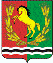 СОВЕТ ДЕПУТАТОВМУНИЦИПАЛЬНОГО ОБРАЗОВАНИЯ МОЧЕГАЕВСКИЙ СЕЛЬСОВЕТАСЕКЕЕВСКОГО РАЙОНА ОРЕНБУРГСКОЙ ОБЛАСТИтретьего  созыва                                                                     РЕШЕНИе 28.12.2021                                                                                                         №   35О    бюджете администрации  муниципального образования  «Мочегаевский сельсовет»  на 2022 год  и плановый период 2023-2024 годов.   Статья  1.  Утвердить  бюджет администрации муниципального образования «Мочегаевский сельсовет» ( далее – местный бюджет ) на 2022 год по  расходам в сумме 4095,8 тыс.  рублей и доходам в сумме  4095,8 тыс. рублей, на 2023 год по расходам в сумме  3946,2  тыс.рублей  и доходам в сумме   3946,2  тыс.рублей, на 2024 год по расходам в сумме 3697,4 тыс.рублей  и доходам в сумме 3697,4     тыс.рублей,Статья 2. Учесть поступление доходов в бюджет муниципального образования «Мочегаевский сельсовет»  по кодам видов доходов, подвидов доходов на 2022 год и плановый период 2023-2024 годов согласно приложению № 1 к настоящему решению.Статья 3. Утвердить распределение расходов местного бюджета на 2022 год   и плановый период 2023-2024 годов по разделам, подразделам, целевым статьям расходов, видам расходов ведомственной классификации расходов бюджетов Российской Федерации согласно приложению № 2 к настоящему решению. Статья 4. Утвердить распределение бюджетных ассигнований бюджета              муниципального образования «Мочегаевский сельсовет» по разделам, подразделам, целевым статьям (муниципальным программам и непрограммным направлениям деятельности), группам и подгруппам видов расходов классификации расходов на 2022 год и плановый период 2023-2024 годов согласно приложению № 3 к настоящему решению.Статья 5. Утвердить распределение бюджетных ассигнований бюджета              муниципального образования «Мочегаевский сельсовет» по целевым статьям  (муниципальным программам и непрограммным направлениям деятельности), разделам, подразделам, группам и подгруппам видов расходов классификации расходов на 2022 год и плановый период 2023-2024 годов  согласно приложению № 4 к настоящему решению.Статья 6. Утвердить распределение бюджетных ассигнований бюджета                     муниципального образования «Мочегаевский сельсовет» по разделам и  подразделам классификации расходов бюджета на 2022 год и плановый период 2023-2024 годов согласно приложению № 5 к настоящему решению.Статья 7. Утвердить в 2022 году и плановом периоде 2023-2024 годов иные межбюджетные трансферты, выделяемые из местного бюджета бюджету муниципального района, (в состав которого входит муниципальное образование ) и направляемые на  финансирование расходов, связанных с передачей осуществления  части полномочий органов местного самоуправления  муниципального образования на районный уровень, в размерах согласно приложению № 6 к настоящему решению.        Статья 8. Утвердить Источники внутреннего финансирования дефицита бюджета муниципального образования «Мочегаевский сельсовет» на 2022 год и на плановый период 2023-2024 годов согласно приложению № 7 к настоящему решению           Статья 9.  Утвердить верхний предел муниципального внутреннего долга  на 1 января 2023 года – 0,0 тыс. рублей, в том числе верхний предел долга по муниципальным гарантиям – 0,0 тыс. рублей, на 1 января 2024 года – 0,0 тыс. рублей, на 1 января 2025 года – 0,0 тыс. рублей, в том числе верхний предел долга по муниципальным гарантиям на 1 января 2023 года – 0,0 тыс. рублей, на 1 января 2024 года - 0,0 тыс. рублей.          Статья 10.  Установить, что бюджетные обязательства, направленные на исполнение публичных нормативных обязательств отсутствуют.      Статья 11. Установить, что заключение и оплата местными учреждениями и органами местного самоуправления муниципального образования договоров, исполнение которых осуществляется за счет средств местного бюджета, производятся в пределах утвержденных им лимитов бюджетных обязательств в  соответствии с ведомственной, функциональной и экономической классификациями расходов местного бюджета и с учетом принятых  и неисполненных обязательств. Обязательства, вытекающие из договоров ,исполнение которых осуществляется за счет средств местного бюджета, принятые местными учреждениями и органами местного самоуправления муниципального образования сверх утвержденных им лимитов бюджетных обязательств, не подлежат оплате за счет средств местного бюджета на 2022 год и плановый период 2023-2024 годовУчет обязательств, подлежащих исполнению за счет средств местного бюджета местными учреждениями и органами местного самоуправления муниципального образования, финансируемыми из местного бюджета на основе смет доходов и расходов, обеспечивается через орган, осуществляющий кассовое обслуживание исполнения местного бюджета. Орган, осуществляющий кассовое обслуживание исполнения местного бюджета имеет право приостанавливать оплату расходов местных учреждений и органов местного самоуправления муниципального образования ,нарушающих установленный      Администрацией муниципального образования порядок учета обязательств, подлежащих исполнению за счет средств местного бюджета.Договор, заключенный местным учреждением или органом местного самоуправления муниципального образования с нарушением требований настоящей статьи, либо его часть, устанавливающая повышенные обязательства местного бюджета, подлежат признанию недействительным по иску вышестоящей организации или финансового органа администрации муниципального образования.        Статья 12. Органы местного самоуправления муниципального образования не вправе принимать в 2022 году и в плановом периоде 2023-2024 годов решения по увеличению численности муниципальных служащих и работников учреждений и организаций бюджетной сферы, находящихся в ведении органов местного самоуправления муниципального образования. Статья 13. Установить, что исполнение местного бюджета по казначейской системе осуществляется финансовым органом администрации муниципального образования с использованием лицевых счетов бюджетных средств, открытых в органе, осуществляющем кассовое обслуживание исполнения местного бюджета и в соответствии с законодательством Российской Федерации и законодательством субъекта Федерации.  Установить, что кассовое обслуживание исполнения местного бюджета осуществляется органом, осуществляющим кассовое обслуживание исполнения местного бюджета на основании соглашения и на безвозмездной основе.  Статья 14. Нормативные и иные правовые акты органов местного самоуправления  муниципального образования, влекущие дополнительные расходы за счет средств местного бюджета на 2022  год и плановый период 2023-2024 годов, а также сокращающие его доходную базу, реализуются и применяются только при наличии соответствующих источников дополнительных поступлений в местный бюджет и(или) при сокращении расходов по конкретным статьям местного бюджета на 2022 год и плановый период 2023-2024 годов, а также после внесения соответствующих изменений в настоящее решение.В случае если реализация правового акта частично ( не в полной мере ) обеспечена источниками финансирования в местном бюджете, такой правовой акт реализуется и применяется в пределах средств, предусмотренных на эти цели в местном  бюджете на 2022 год и плановый период 2023-2024 годовСтатья 15. Настоящее решение вступает в силу с 1 января 2022 годаСтатья 16. Настоящее решение подлежит обнародованию.Председатель совета депутатов                                                      Карпаев А.И.                                                                                                                                                                 Приложение № 1                                                                                                 к решению Совета депутатов                                                                                                                 № 35   от 28.12.2021ОБЪЕМ ПОСТУПЛЕНИЙ ДОХОДОВ ПО ОСНОВНЫМ  ИСТОЧНИКАМ                                                                                                                                  тыс.руб                  Приложение  № 2                                                             к решению Совета депутатов	                  № 35   от 28.12.2021	                                                                            ВЕДОМСТВЕННАЯ СТРУКТУРА РАСХОДОВ бюджета муниципального образования«Мочегаевский сельсовет» на 2022 год и плановый период 2023-2024 годов                                                                тыс.рубПриложение  № 3                                                             к решению Совета депутатов	          № __35__   от 28.12.2021                                                                            РАСПРЕДЕЛЕНИЕ БЮДЖЕТНЫХ АССИГНОВАНИЙ БЮДЖЕТА МУНИЦИПАЛЬНОГО ОБРАЗОВАНИЯ «МОЧЕГАЕВСКИЙ СЕЛЬСОВЕТ» ПО РАЗДЕЛАМ, ПОДРАЗДЕЛАМ, ЦЕЛЕВЫМ СТАТЬЯМ (МУНИЦИПАЛЬНЫМ ПРОГРАММАМ И НЕПРОГРАММНЫМ НАПРАВЛЕНИЯМ ДЕЯТЕЛЬНОСТИ), ГРУППАМ И ПОДГРУППАМ ВИДОВ РАСХОДОВ КЛАССИФИКАЦИИ РАСХОДОВ НА 2022 ГОД ИПЛАНОВЫЙ ПЕРИОД 2023-2024 ГОДОВ                                        (тыс. руб.)                                                                                            Приложение  № 4                                                             к решению Совета депутатов	№           от                                                                                   РАСПРЕДЕЛЕНИЕ БЮДЖЕТНЫХ АССИГНОВАНИЙ муниципального образования «Мочегаевский сельсовет» ПО ЦЕЛЕВЫМ СТАТЬЯМ (МУНИЦИПАЛЬНЫМ ПРОГРАММАМ И НЕПРОГРАММНЫМ НАПРАВЛЕНИЯМ ДЕЯТЕЛЬНОСТИ), РАЗДЕЛАМ, ПОДРАЗДЕЛАМ, ГРУППАМ И ПОДГРУППАМ ВИДОВ РАСХОДОВ КЛАССИФИКАЦИИ РАСХОДОВ  на 2022 год и плановый период 2023-2024 годов                                        (тыс. руб.)                                                                                                                                                                   Приложение №  5к  решению  Совета депутатов№    от          РАСПРЕДЕЛЕНИЕ БЮДЖЕТНЫХ АССИГНОВАНИЙбюджета муниципального образования «Мочегаевский сельсовет» на 2022 год и плановый период 2023-2024 годов по разделам и подразделамрасходов классификации расходов бюджетОВ                                                                                                                                                                                                                                        тыс. рублей                                                                                                    Приложение № 6                                                                                                    к решению Совета депутатов№   от     Иные межбюджетные трансферты ,выделяемые из местного бюджета на    финансирование расходов , связанных с передачей полномочий органам местного  самоуправления муниципального   района.Приложение № 7                                                                                                    к решению Совета депутатов                                                                                                    №    от Источники внутреннего финансирования дефицита бюджета муниципального образования «Асекеевский район» на 2022 год и на плановый период 2023-2024 годов(тыс. руб.)Код бюджетной классификации Российской  ФедерацииНаименование доходов2022 2023 2024 12345000 1 00 00000 00 0000 000Доходы2283,42341,22385,2000 1 01 00000 00 0000 000Налоги на прибыль, доходы144150156182 1 01 02010 01 0000 110Налог на доходы физических лиц с доходов, источником которых является налоговый агент, за исключением доходов, в отношении которых исчисление и уплата налога осуществляются в соответствии со статьями 227, 2271 и 228 Налогового кодекса Российской Федерации144150156000 1 03 00000 00 0000 000Налоги на товары (работы, услуги), реализуемые на территории Российской 1481,41517,21549,2931 1 03 02000 10 0000 000Акцизы по подакцизным товарам (продукции), производи мым на территории Российской Федерации1481,41517,21549,2931 1 03 02230 01 0000 110Доходы от уплаты акцизов на дизельное топливо, подле-жащие распределению между бюджетами субъектов Российской Федерации и местными бюджетами с учетом установленных дифференцированных нормативов отчис-лений в местные бюджеты669,8678,8682,1931 10 3 02240 01 0000 110Доходы от уплаты акцизов на моторные масла для ди-зельных и (или) карбюраторных (инжекторных) двига-телей, подлежащие распределению между бюджетами субъектов Российской Федерации и местными бюджета-ми с учетом установленных дифференцированных нор-мативов отчислений в местные бюджеты3,73,83,9931 1 03 02250 01 0000 110Доходы от уплаты акцизов на автомобильный бензин, подлежащие распределению между бюджетами субъек-тов Российской Федерации и местными бюджетами с учетом установленных дифференцированных нормативов отчислений в местные бюджеты891,9918,7950,7931 1 03 02260 01 0000 110Доходы от уплаты акцизов на прямогонный бензин, подлежащие распределению между бюджетами субъек-тов Российской Федерации и местными бюджетами с учетом установленных дифференцированных нормативов отчислений в местные бюджеты-84-84,1-87,5182 1 05 00000 00 0000 000Налоги на совокупный доход708692182 1 05 03000 01 0000 110Единый сельскохозяйственный налог708692182 1 05 03010 01 0000 110Единый сельскохозяйственный налог708692182 1 06 00000 00 0000 000Налоги на имущество570570570182 1 06 01000 00 0000 110Налог на имущество физических лиц373737182 1 06 01030 10 1000 110Налог на имущество физических лиц, взимаемый по став-кам, применяемым к объектам налогообложения, распо-ложенным в границах сельских поселений373737182 1 06 06000 00 0000 110Земельный налог533533533182 1 06 06030 00 0000 110Земельный налог с организаций282828182 1 06 06033 10 0000 110Земельный налог с организаций, обладающих земель-ным участком, расположенным в границах сельских поселений282828182 1 06 06040 00 0000 110Земельный налог с физических лиц505505505182 1 06 06043 10 1000 110Земельный налог с физических лиц, обладающих земель-ным участком, расположенным в границах сельских поселений505505505931 1 08 00000 00 0000 000Государственная пошлина6,06,06,0931 1 08 04000 01 0000 110Государственная пошлина за совершение нотариальных действий (за исключением действий, совершаемых консульскими учреждениями Российской Федерации)6,06,06,0931 1 08 04020 01 0000 110Государственная пошлина за совершение нотариальных действий должностными лицами органов местного само-управления, уполномоченными в соответствии с законно-дательными актами Российской Федерации на соверше-ние нотариальных действий6,06,06,0931  1 11 0503510 0000120 Доходы от сдачи в аренду имущества121212931 2 00 00000 00 0000 000Безвозмездные поступления1812,41605,01312,2931 2 02 00000 00 0000 000Безвозмездные поступления от других бюджетов бюджетной системы Российской Федерации1812,41605,01312,2931 2 02 10000 00 0000 150Дотации бюджетам бюджетной системы Российской Федерации 1707,61144,61200,1931 2 02 15001 00 0000 150Дотации на выравнивание бюджетной обеспеченности1167,61144,61200,1931 2 02 15001 10 0000 150Дотации бюджетам поселений на выравнивание  бюджет-ной  обеспеченности1167,61144,61200,1931 2 02 15002 00 0000 150Дотации бюджетам на поддержку мер по обеспечению сбалансированности бюджетов540931 2 02 15002 10 0000 150Дотации бюджетам сельских поселений на поддержку мер по обеспечению сбалансированности бюджетов540931 2 02 29999 00 0000 150Прочие субсидии352,1931 2 02 29999 10 0000 150Субсидии бюджетам муниципальных образований на софинансирование мероприятий по приведению документов территориального планирования и градостроительного зонирования муниципальных образований Оренбургской области в цифровой формат, соответствующий требованиям к отраслевым пространственным данным для включения в ГИСОГД Оренбургской области352,1931 2 02 30000 00 0000 150Субвенции бюджетам субъектов Российской Федерации и муниципальных образований104,8108,3112,1931 2 02 35118 10 0000 150Субвенции бюджетам поселений на осуществление пер-вичного воинского учета на территориях, где отсутству-ют военные комиссариаты104,8108,3112,1Итого доходов:4095,83946,23697,4                                         Наименование главного распорядителя кредитовВедомостьРазделПодразделКЦСРВР2022 год2023 год2024 годАдминистрация муниципального об-разования «Мочегаевский сельсовет»9314095,83946,23697,4Общегосударственные вопросы931011103,51103,51103,5Функционирование высшего долж-ностного лица субъекта Российской Федерации и муниципального обра-зования9310102598,3598,3598,3Муниципальная программа «Реализа-ция  муниципальной политики в муни-ципальном  образовании  «Мочегаевс-кий сельсовет» на 2021-2025 годы»931010222 0 00 00000598,3598,3598,3Подпрограмма «Осуществление финан-сово- хозяйственного, организационно- технического, правового, документа-ционного, аналитического и информа-ционного обеспечения исполнения пол-номочий  главы муниципального обра-зования и администрации»931010222 1 00 00000598,3598,3598,3Основное мероприятие «Обеспечение деятельности  администрации муници-пального образования »931010222 1 01 00000598,3598,3598,3Глава муниципального образования931010222 1 01 10120598,3598,3598,3Фонд оплаты труда государственных (муниципальных) органов и взносы по  обязательному социальному страхова-нию931010222 1 01 10120120598,3598,3598,3Функционирование  Правительства Р Ф высших исполнительных орга-нов государственной власти Субъек-тов РФ, местных администраций9310104504,2504,2504,2 Муниципальная программа «Реализа- ция  муниципальной политики в муни ципальном  образовании  «Мочегаев ский сельсовет» на 2021-2025 годы»931010422 0 00 00000504,2504,2504,2Подпрограмма «Осуществление финан-сово- хозяйственного, организационно- технического, правового, документаци-онного, аналитического и информации-онного обеспечения исполнения полно-мочий  главы муниципального образо-вания и администрации»931010422 1 00 00000504,2504,2504,2Основное мероприятие «Обеспечение деятельности аппарата управления ад-министрации»931010422 1 01 00000504,2504,2504,2Центральный аппарат931010422 1 01 10020504,2504,2504,2Фонд оплаты труда государственных (муниципальных) органов и взносы по  обязательному социальному страхова-нию931010422 1 01 10020120410,2410,2410,2Прочая закупка товаров, работ и услуг для обеспечения государственных (муниципальных) нужд931010422 1 01 1002024093,093,093,0Уплата прочих налогов ,сборов и иных платежей931010422 1 01 100208501,01,01,0Прочие не программные мероприятия9310111775000000008701,01,01,0Резервный фонд931011177500000508701,01,01,0Национальная оборона93102104,8108,3112,1Мобилизационная и вневойсковая подготовка9310203104,8108,3112,1Муниципальная программа «Развитие муниципального образования «Мочега-евский сельсовет» на 2019-2023 годы» 931020320 0 00 00000104,8108,3112,1Подпрограмма «Осуществление первич ного воинского учета на территориях, где отсутствуют военные комиссариаты на 2019-2023 годы»931020320 1 00 00000104,8108,3112,1Основное мероприятие «Осуществле-ние первичного воинского учета на тер-риториях, где отсутствуют военные комиссариаты»931020320 1 01 00000104,8108,3112,1Осуществление первичного воинского учета на территориях, где отсутствуют военные комиссариаты931020320 1 01 51180104,8108,3112,1Фонд оплаты труда государственных (муниципальных) органов и взносы по обязательному социальному страхова-нию931020320 1 01 51180120104,8108,3112,1Национальная безопасность и правоохранительная деятельность9310376,3Обеспечение противопожарной безопасности931031076,3-Муниципальная программа «Развитие муниципального образования «Мочега-евский сельсовет» на 2019-2023 годы» 931031020 0 00 0000076,3-Подпрограмма «Защита населения и территории поселения  от чрезвычай-ных ситуаций, обеспечение пожарной безопасности муниципального образо-вания «Мочегаевский сельсовет»  на 2019-2023 годы»931031020 2 00 0000076,3-Основное мероприятие «Защита населе-ния и территории поселения  от чрезвы-чайных ситуаций, обеспечение пожар-ной безопасности»931031020 2 01 0000076,3-Обеспечение деятельности служб защи-ты населения и территорий от чрезвы-чайных ситуаций и служб гражданской обороны931031020 2 01 7005076,3-Прочая закупка товаров, работ и услуг для обеспечения государственных (му-ниципальных) нужд931031020 2 01 7005024076,3Национальная  экономика931041481,41880,21549,2Дорожное хозяйство (дорожные фонды)93104091481,41517,21549,2Муниципальная программа «Развитие муниципального образования «Мочега-евский сельсовет» на 2019-2023 годы»931040920 0 00 000001481,41517,21549,2Подпрограмма «Развитие жилищно - коммунального и дорожного хозяйства, благоустройства муниципального обра-зования «Мочегаевский сельсовет»  на 2019-2023 годы»931040920 3 00 000001481,41517,21549,2Основное мероприятие « Развитие сети автомобильных дорог общего пользова-ния  местного значения 931040920 3 01 000001481,41517,21549,2Содержание и ремонт , капитальный ремонт автомобильных дорог  общего пользования и искусственных сооруже-ний на них931040920 3 01 907501481,41517,21549,2Прочая закупка товаров, работ и услуг для обеспечения государственных (му-ниципальных) нужд931040920 3 01 907502401481,41517,21549,2Другие вопросы в области национальной экономики9310412363,0Разработка местных нормативов градостроительного проектирования сельских поселений931041220701S1510363,0Прочая закупка товаров, работ и услуг для обеспечения государственных (му-ниципальных) нужд931041220701S1510240363,0Жилищно-коммунальное хозяйство931051,21,2Благоустройство93105031,21,2Муниципальная программа «Развитие муниципального образования «Мочегаевский сельсовет» на 2019-2023 годы»931050320 0 00 000001,21,2Подпрограмма «Развитие жилищно - коммунального и дорожного хозяйства, благоустройства муниципального образования «Мочегаевский сельсовет»  на 2019-2023 годы»931050320 3 00 000001,21,2Основное мероприятие « Улучшение благоустройства, озеленения и санитарного состояния»931050320 3 02 908302441,21,2Культура и кинематография931081186,3710,7790,3Культура кинематографии и средства массовой информации93108011186,3710,7790,3Муниципальная программа «Развитие муниципального образования «Мочега-евский сельсовет» на 2019-2023 годы»931080120 0 00 000001186,3710,7790,3Подпрограмма «Развитие культуры муниципального образования  Мочега-евский сельсовет на 2019-2023 годы»931080120 4 00 000001186,3710,7790,3Основное мероприятие «Организация культурно-досугового обслуживания населения»931080120 4 01 000001028558,4638,0Организация культурно – досугового обслуживания населения931080120 4 01 712501028558,4638Фонд оплаты труда государственных (муниципальных) органов и взносы по  обязательному социальному страхова-нию931080120 4 01 71250110766,1314,3314,3Прочая закупка товаров, работ и услуг для обеспечения государственных (му-ниципальных) нужд931080120 4 01 7125024067,149,3128,9Иные межбюджетные трансферты931080120 4 01 71250540194,8194,8194,8Основное мероприятие « Развитие биб-лиотечного дела»931080120 4 02 00000158,3152,3152,3Прочая закупка товаров, работ и услуг для обеспечения государственных (му-ниципальных) нужд931080120 4 02 712702406,0Иные межбюджетные трансферты931080120 4 02 71270540152,3152,3152,3 Муниципальная программа «Реали-зация  муниципальной политики в муниципальном  образовании  «Мо-чегаевский сельсовет» на 2021-2025 годы»93114032200000000142,3142,3142,3Подпрограмма «Осуществление финан-сово- хозяйственного, организационно- технического, правового, документа-ционного, аналитического и информа-ционного обеспечения исполнения пол-номочий  главы муниципального обра-зования и администрации»93114032210000000142,3142,3142,3Иные межбюджетные трансферты93114032210270180540142,3142,3142,3ИТОГО РАСХОДОВ4095,83946,23697,4Наименование главного распорядителя кредитовРазделПодразделКЦСРВР2022 г2023 г2024 гОбщегосударственные вопросы011103,51103,51103,5Функционирование высшего должно-стного лица субъекта РФ и муници-пального образования0102598,3598,3598,3Муниципальная программа «Реализация  муниципальной политики в муниципаль-ном  образовании  «Мочегаевский сель-совет» на 2021-2025 годы»010222 0 00 00000598,3598,3598,3Подпрограмма «Осуществление финан-сово- хозяйственного, организационно- технического, правового, документа-ционного, аналитического и информа-ционного обеспечения исполнения полномочий  главы муниципального образования и администрации»010222 1 00 00000598,3598,3598,3Основное мероприятие «Обеспечение деятельности  администрации муници-пального образования »010222 1 01 00000598,3598,3598,3Глава муниципального образования010222 1 01 10120598,3598,3598,3Фонд оплаты труда государственных (муниципальных) органов и взносы по  обязательному социальному страхова-нию010222 1 01 10120120598,3598,3598,3Функционирование  Правительства РФ, высших исполнительных органов государственной власти Субъектов РФ, местных администраций0104504,2504,2504,2 Муниципальная программа «Реализа-ция  муниципальной политики в муни-ципальном  образовании  «Мочегаевс-кий сельсовет» на 2022-2026 годы»010422 0 00 00000504,2504,2504,2Подпрограмма «Осуществление финан-сово- хозяйственного, организационно- технического, правового, документаци-онного, аналитического и информацион ного обеспечения исполнения полномо чий  главы муниципального образова ния и администрации»010422 1 00 00000504,2504,2504,2Основное мероприятие «Обеспечение деятельности аппарата управления администрации»010422 1 01 00000504,2504,2504,2Центральный аппарат010422 1 01 10020504,2504,2504,2Фонд оплаты труда государственных (муниципальных) органов и взносы по  обязательному социальному страхова-нию010422 1 01 10020120410,2410,2410,2Прочая закупка товаров, работ и услуг для обеспечения государственных (му-ниципальных) нужд010422 1 01 10020240939393Уплата прочих налогов ,сборов и иных платежей010422 1 01 100208501,01,01,0Резервные средства011177 5 00 000508701,01,01,0Национальная оборона02104,8108,3112,1Мобилизационная и вневойсковая под-готовка0203104,8108,3112,1Муниципальная программа «Развитие муниципального образования «Моче-гаевский сельсовет» на 2019-2023 годы» 020320 0 00 00000104,8108,3112,1Подпрограмма «Осуществление первич ного воинского учета на территориях, где отсутствуют военные комиссариаты на 2019-2023 годы»020320 1 00 00000104,8108,3112,1Основное мероприятие «Осуществление первичного воинского учета на террито-риях, где отсутствуют военные комисса-риаты»020320 1 01 00000104,8108,3112,1Осуществление первичного воинского учета на территориях, где отсутствуют военные комиссариаты020320 1 01 51180104,8108,3112,1Фонд оплаты труда государственных (муниципальных) органов и взносы по обязательному социальному страхова-нию020320 1 01 51180120104,8108,3112,1Национальная безопасность и правоохранительная деятельность0376,300Обеспечение противопожарной безопасности031076,300Муниципальная программа «Реализация  муниципальной политики в муниципаль-ном  образовании  «Мочегаевский сель-совет» на 2021-2025 годы»031020 0 00 0000076,300Подпрограмма «Защита населения и территории поселения  от чрезвычайных ситуаций, обеспечение пожарной безопасности муниципального образова-ния «Мочегаевский сельсовет»  на 2021-2025 годы»031020 2 00 0000076,300Основное мероприятие «Защита населе-ния и территории поселения  от чрезвы-чайных ситуаций, обеспечение пожар-ной безопасности»031020 2 01 0000076,300Обеспечение деятельности служб защи-ты населения и территорий от чрезвы-чайных ситуаций и служб гражданской обороны031020 2 01 7005076,300Прочая закупка товаров, работ и услуг для обеспечения государственных (муни-ципальных) нужд031020 2 01 7005024076,300Национальная  экономика041481,41880,21549,2Дорожное хозяйство (дорожные фонды)04091481,41517,21549,2Муниципальная программа «Развитие муниципального образования «Мочега-евский сельсовет» на 2019-2023 годы»040920 0 00 000001481,41517,21549,2Подпрограмма «Развитие жилищно ком мунального и дорожного хозяйства, благоустройства муниципального обра-зования «Мочегаевский сельсовет»  на 2019-2023 годы»040920 3 00 000001481,41517,21549,2Основное мероприятие « Развитие сети автомобильных дорог общего пользова-ния  местного значения 040920 3 01 000001481,41517,21549,2Содержание и ремонт , капитальный  ремонт автомобильных дорог  общего пользования и искусственных сооруже-ний на них040920 3 01 907501481,41517,21549,2Прочая закупка товаров, работ и услуг для обеспечения государственных (муни-ципальных) нужд040920 3  01 907502401481,41517,21549,2Другие вопросы в области национальной экономики0412363,0Разработка местных нормативов градостроительного проектирования сельских поселений041220701S1510363,0Прочая закупка товаров, работ и услуг для обеспечения государственных (му-ниципальных) нужд041220701S1510240363,0Жилищно-коммунальное хозяйство051,21,2Благоустройство05031,21,2Муниципальная программа «Развитие муниципального образования «Мочега-евский сельсовет» на 2019-2023 годы»050320 0 00 000001,21,2Подпрограмма «Развитие жилищно - коммунального и дорожного хозяйства, благоустройства муниципального образования «Мочегаевский сельсовет»  на 2019-2023 годы»050320 3 02 000001,21,2Основное мероприятие « Улучшение благоустройства, озеленения и санитарного состояния»050320 3 02 000002441,21,2Культура и кинематография081186,3710,7790,3Культура кинематографии и средства массовой информации08011186,3710,7790,3Муниципальная программа «Развитие муниципального образования «Мочега-евский сельсовет» на 2019-2023 годы»080120 0 00 000001186,3710,7790,3Подпрограмма «Развитие культуры муниципального образования  Мочега-евский сельсовет на 2019-2023 годы»080120 4 00 000001186,3710,7790,3Основное мероприятие «Организация культурно-досугового обслуживания населения»080120 4 01 000001028558,4638Организация культурно - досугового обслуживания населения080120 4 01 712501028558,4638Фонд оплаты труда государственных (муниципальных) органов и взносы по  обязательному социальному страхова-нию080120 4 01 71250110766,1314,3314,3Прочая закупка товаров, работ и услуг для обеспечения государственных (муни-ципальных) нужд080120 4 01 7125024067,149,3128,9Иные межбюджетные трансферты080120 4 01 71250540194,8194,8194,8Основное мероприятие « Развитие биб-лиотечного дела»080120 4 02 00000158,3152,3152,3Прочая закупка товаров, работ и услуг для обеспечения государственных (муни-ципальных) нужд080120 4 02 000002406,0Библиотечное, справочно- информацион-ное обслуживание населения080120 4 02 71270540152,3152,3152,3Муниципальная программа «Реализа-ция  муниципальной политики в муни ципальном  образовании  «Мочегаев-ский сельсовет» на 2021-2023 годы»140322 0 00 00000142,3142,3142,3Подпрограмма «Осуществление финан-сово- хозяйственного, организационно- технического, правового, документа-ционного, аналитического и информа-ционного обеспечения исполнения пол-номочий  главы муниципального образо-вания и администрации»140322 1 00 00000142,3142,3142,3Иные межбюджетные трансферты14032210270180540142,3142,3142,3ИТОГО РАСХОДОВ4095,83946,23697,4НаименованиеЦелевая статья расходовРазделПодразделВид расходов2022 год2023 год2024 годМуниципальная программа «Развитие муниципального образования «Мочегаевский сельсовет» на 2019-2023 годы»20 0 00 0000028512701,42452,6Подпрограмма «Осуществление первичного воинского учета на территориях, где отсутствуют военные комиссариаты»20 1 00 00000104,8108,3112,1Основное мероприятие «Осуществле-ние первичного воинского учета на территориях, где отсутствуют воен-ные комиссариаты»20 1 01 00000104,8108,3112,1Осуществление первичного воинского учета на территориях, где отсутствуют военные комиссариаты20 1 01 51180104,8108,3112,1Расходы на выплаты персоналу государственных (муниципальных) органов20 1 01 511800203120104,8108,3112,1Подпрограмма «Защита населения и территорий поселений от чрезвычайных ситуаций, обеспечение пожарной безопасности муниципального образования «Мочегаевский сельсовет» на 2019-2023 годы»20 2 00 0000076,3--Основное мероприятие «Защита населения и территорий поселений от чрезвычайных ситуаций, обеспечение пожарной безопасности»20 2 01 0000076,3--Обеспечение деятельности служб защиты населения и территорий от чрезвычайных ситуаций20 2 01 7005076,3--Иные закупки товаров, работ, услуг для обеспечения государственных (муниципальных) нужд»20 2 01 70050031024076,3--Подпрограмма «Развитие жилищно-коммунального и дорожного хозяйства, благоустройства муниципального образования «Мочегаевский сельсовет» на 2019-2023 годы»20 3 00 000001481,41517,21549,2Основное мероприятие «Развитие сети автомобильных дорог общего пользования местного значения»20 3 01 000001481,41517,21549,2Содержание и ремонт, капитальный ремонт автомобильных дорог общего пользования и искусственных сооруже-ний на них20 3 01 907501481,41517,21549,2Иные закупки товаров, работ и услуг для обеспечения государственных (муниципальных) нужд20 3 01 9075004092401481,41517,21549,2Разработка местных нормативов градостроительного проектирования сельских поселений20701S15100412363Прочая закупка товаров, работ и услуг для обеспечения государственных (му-ниципальных) нужд20701S15100412240363Основное мероприятие «Улучшение благоустройства, озеленения и санитарного состояния»20 3 02 000001,21,2Иные закупки товаров, работ и услуг для обеспечения государственных (муниципальных) нужд20 3 02 9083005032401,21,2Подпрограмма «Развитие культуры муниципального образования «Мочегаевский сельсовет» на 2019-2023г20 4 00 000001186,3710,7790,3Основное мероприятие «Организация культурно – досугового обслуживания населения»20 4 01 000001028558,4638,0Организация культурно – досугового обслуживания населения20 4 01 712501028558,4638,0Расходы на выплаты персоналу государственных (муниципальных) органов20 4 01 712500801110766,1314,3314,3Иные закупки товаров, работ и услуг для обеспечения государственных (муниципальных) нужд20 4 01 71250080124067,149,3128,9Иные межбюджетные трансферты20 4 01 712500801540194,8194,8194,8Основное мероприятие «Развитие библиотечного дела»20 4 02 00000158,3152,3152,3Библиотечное, справочно – информа-ционное обслуживание населения20 4 02 71270158,3152,3152,3 Муниципальная программа «Реализация  муниципальной политики в муниципальном  образовании  «Мочегаевский сельсовет» на 2021-2025 годы»22 0 00 000001244,81244,81244,8Подпрограмма «Осуществление финансово- хозяйственного, организационно- технического, правового, документационного, аналитического и информационного обеспечения исполнения полномочий  главы муниципального образования и администрации»22 1 00 000001102,51102,51102,5Основное мероприятие «Обеспечение деятельности аппарата управления адми нистрации»22 1 01 000001102,51102,51102,5Центральный аппарат22 1 01 10020504,2504,2504,2Фонд оплаты труда государственных (муниципальных) органов и взносы по  обязательному социальному страхованию22 1 01 100200104120410,2410,2410,2Прочая закупка товаров, работ и услуг для обеспечения государственных (муниципальных) нужд22 1 01 100200104240939393Уплата прочих налогов ,сборов и иных платежей22 1 01 1002001048501,01,01,0Глава муниципального образования22 1 01 10120598,3598,3598,3Расходы на выплату персоналу государственных (муниципальных) органов22 1 01 101200102120598,3598,3598,3Бухгалтерское обслуживание22 1 02 701801403540142,3142,3142,3Не программные мероприятия70 0 00 000001,01,01,0Резервные средства77 5 00 0005011018701,01,01,0ИТОГО РАСХОДОВ4095,83946,23697,4Наименование раздела, подразделаРазделПодраздел2022 год2023 год2024 годОбщегосударственные вопросы011103,51103,51103,5Функционирование высшего должностного лица субъекта Российской Федерации и муниципального образования0102598,3598,3598,3Функционирование Правительства Р.Ф., высших исполнительных органов государственной власти субъектов Р.Ф., местных администраций0104504,2504,2504,2Резервные средства01111,01,01,0Национальная оборона02104,8108,3112,1Мобилизационная и вневойсковая подготовка0203104,8108,3112,1Национальная безопасность и правоохранительная деятельность0376,3--Обеспечение деятельности пожарной безопасности031076,3--Национальная экономика041481.41880.21549.2Дорожное хозяйство (дорожные фонды)04091481,41517,21549,2Прочие вопросы экономики0412363,0Жилищно-коммунальное хозяйство051,21,2Благоустройство05031,21,2Культура и кинематография081186,3710,7790,3Культура08011186,3710,7790,3Межбюджетные трансферты общего характера14142,3142,3142,3Прочие межбюджетные трансферты1403142,3142,3142,3   ИТОГО расходов:4095,83946,23697,4Наименование мероприятий2022 год2023 год2024 годОрганизация культурно – досугового обслуживания населения194,8194,8194,8Библиотечное, справочно - информационное обслуживание населения152,3152,3152,3Бухгалтерское обслуживание 142,3142,3142,3ИТОГО:489,4489,4489,4Номер кодаНаименование источника внутреннего финансирования2022 год2023год2024год000 01 00 00 00 00 0000 000Источники внутреннего финансирования дефицитов бюджетов---000 01 05 00 00 00 0000 000Изменение остатков средств на счетах по учету средств бюджета---000 01 05 00 00 00 0000 500Увеличение остатков средств бюджетов-4095,8-3946,2-3697,4000 01 05 02 00 00 0000 500Увеличение прочих остатков средств бюджетов-4095,8-3946,2-3697,4000 01 05 02 01 00 0000 510Увеличение прочих остатков денежных средств бюджетов-4095,8-3946,2-3697,4000 01 05 02 01 10 0000 510Увеличение прочих остатков денежных средств бюджетов поселений-4095,8-3946,2-3697,4000 01 05 00 00 00 0000 600Уменьшение остатков средств бюджетов4095,83946,23697,4000 01 05 02 00 00 0000 600Уменьшение прочих остатков средств бюджетов4095,83946,23697,4000 01 05 02 01 00 0000 610Уменьшение прочих остатков денежных средств4095,83946,23697,4000 01 05 02 01 10 0000 610Уменьшение прочих остатков денежных средств бюджетов поселений4095,83946,23697,4ВСЕГО ИСТОЧНИКОВ ФИНАНСИРОВАНИЯ ДЕФИЦИТОВ БЮДЖЕТОВ---